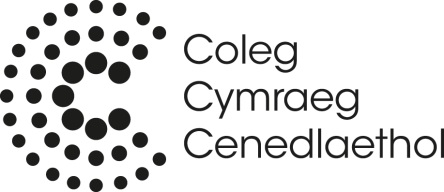 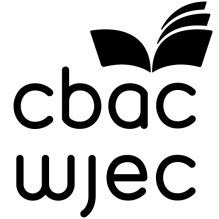 Tystysgrif Sgiliau Iaith GymraegPrawf Ysgrifennu EnghreifftiolDarperir fersiwn papur o’r prawf hwn, ond rhaid cyflwyno’r atebion ar gyfrifiadur.Dilynwch y cyfarwyddiadau ar-sgrin wrth sefyll y prawf.Mae 3 rhan i’r prawf, a dylech chi gwblhau pob rhan.Hyd y prawf:  90 munud.						**1.	Darn i’w gywiro								[20]Mae 2 wall ym mhob brawddeg yn y darn isod, a chyfanswm o 22 o wallau.  Nid oes angen i chi newid cywair nac arddull y darn o gwbl.Cywirwch y darn, ac amlygu’r cywiriadau mewn print trwm.Croeso cynnes i’r Coleg y Cwm Cynon. Mae gan y Coleg campws yn pob tref ledled yr ardal. Yn gystal ag astudio, mae digon o cyfle i fwynhau trwy gyfrwng y Gymraeg. Beth am wneud ymholiadau yn y campws i chi’n astudio yn? Ceir clwb drama ar un campws yn barod ac ambell clwb arall sy’n rhoi cyfle i chi cymdeithasu a chael hwyl. Bydd aelodau’r clwb drama yn paratoi perfformiad o ddrama i’r myfyrwyr arall a’r cyhoeddus yn gyson. Tybed, myfyriwr brwd, a oes clwb neu gymdeithas addas amdanat ti yno? Ambell waith, mai’n syniad da ffufrio clwb newydd. Er enghraifft, roedd un fyfyriwr yn ymddiddori mewn ffotograffiaeth, felly, bu’n holi, yn e-bost ac yn teithio i bob campws. Defnyddiodd cyfryngau cymdeithasol yr undeb yn y Coleg hefyd i ddod i hyd i fyfyrwyr a oedd yn ymddiddori yn yr un pwnc. Erbyn hyn, mae tua deg ohono yn cyfarfod yn wythnos i drafod eu lluniau ei gilydd.2.	Trawsieithu 								[40]Ymddangosodd yr erthygl isod mewn papur newydd. Lluniwch grynodeb ohoni ar gyfer gwefan Gymraeg eich gweithle/coleg. Rhaid i chi gynnwys y pwyntiau allweddol i gyd yn eich crynodeb. Ysgrifennwch o leiaf 120 o eiriau, a pheidiwch ag ysgrifennu mwy na 140 o eiriau. Nodwch nifer y geiriau ar ddiwedd eich erthyglFORGING STRONGER LINKS At a recent conference in Gregynog, mid Wales, delegates from universities in Wales and South America convened to discuss ways of collaborating, in order to forge stronger links between Wales and Patagonia. During the nineteenth century, many Welsh people risked their lives in their quest to seek fairer and better living conditions by sailing thousands of miles in small sailing ships to create a new colony or gwladfa. The conference was funded by the Welsh Government. A few of the representatives who formed the South American contingent at the conference were descendants of the first emigrants. All the speakers who lectured at the conference are presently studying – or intending to study – various aspects of the relationship between the two countries. A number of speakers gave talks on these topics. Among the historical themes discussed at the conference were the roles of the first pioneering leaders, the relationship between the emigrants and the native Patagonian population, and the way they adapted their farming methods to suit the climate and terrain in south America. Contemporary issues were also discussed by delegates. Recent technological advancements and improved modes of communication and travel enable far more people and ideas to criss-cross the Atlantic. Youth organisations arrange visits annually; travel companies have been established to arrange recreational, educational and cultural visits for older people. Language tutors and teachers spend longer periods in Patagonia in order to teach the Welsh language to children and adults who aspire to master the language of their forefathers. There are many other students and children learning the language who have no historical links at all with Wales and the Welsh language. In the past, many students from Patagonia have also attended summer courses and college courses in Wales in order to improve their linguistic skills. Ways of maintaining and developing these connections were discussed in workshops. Following the conference, the organisers will publish a trilingual report in Welsh, Spanish and English, outlining the main recommendations. It will be presented to the governments of both countries and disseminated to universities in Wales and Patagonia. One-to-one partnerships between universities were also formed during their period in mid Wales. This arrangement should form the basis of further collaboration, specifically to promote scientific and technological matters, in addition to the historical and cultural liaisons that already exist.3. Ysgrifennu Rhydd							[40]Rhaid i chi ysgrifennu rhwng 290 a 320 o eiriau.  Byddwch yn colli marciau os bydd eich darn ysgrifennu’n rhy fyr neu’n rhy hir.Rydych chi’n gwneud cais i fynd ar brofiad gwaith perthnasol i chi. Ysgrifennwch y cais, gan sôn am yr isod (does dim rhaid dilyn y drefn hon): pam rydych chi eisiau mynd ar brofiad gwaith yno; beth gallwch chi ei gynnig i’r gweithle;y cyfnod yr hoffech ei dreulio yn y gweithle (nodwch ddau ddewis); profiad perthnasol rydych wedi ei gael yn y gorffennol; eich gallu i weithio trwy gyfrwng y GymraegATEB MODEL: Croeso cynnes Goleg  Cwm Cynon. Mae gan y Coleg gampws ym mhob pob tref ledled yr ardal. Yn ogystal ag astudio, mae digon o gyfle i fwynhau trwy gyfrwng y Gymraeg. Beth am wneud ymholiadau yn y campws rydych chi’n astudio ynddo? Ceir clwb drama ar un campws yn barod ac ambell clwb arall sy’n rhoi cyfle i chi gymdeithasu a chael hwyl. Bydd aelodau’r clwb drama yn paratoi perfformiad o ddrama i’r myfyrwyr eraill a’r cyhoedd yn gyson. Tybed, fyfyriwr brwd, a oes clwb neu gymdeithas addas i ti yno? Ambell waith, mae’n syniad da ffurfio clwb newydd. Er enghraifft, roedd un myfyriwr yn ymddiddori mewn ffotograffiaeth, felly, bu’n holi, yn e-bostio ac yn teithio i bob campws. Defnyddiodd gyfryngau cymdeithasol yr undeb yn y Coleg hefyd i ddod o hyd i fyfyrwyr a oedd yn ymddiddori yn yr un pwnc. Erbyn hyn, mae tua deg ohonynt yn cyfarfod yn wythnosol i drafod eu lluniau ei gilydd.ATEB MODEL: Daeth cynadleddwyr o brifysgolion Cymru a De America at ei gilydd mewn cynhadledd ddiweddar er mwyn cryfhau’r cysylltiadau rhwng Cymru a’r Ariannin. Yn ystod y bedwaredd ganrif ar bymtheg, teithiodd llawer o Gymry i’r Wladfa, yn chwilio am fywydau gwell. Ariannwyd y gynhadledd gan Lywodraeth Cymru. Roedd rhai o’r cynadleddwyr yn perthyn i’r ymfudwyr cyntaf. Trafodwyd themâu hanesyddol fel rôl yr arloeswyr cynnar a’r berthynas rhwng yr ymfudwyr a’r boblogaeth leol, a phynciau cyfoes hefyd. Mae technoleg fodern yn galluogi mwy o syniadau i groesi’r môr. Mae sefydliadau ieuenctid a chwmnïau teithio yn trefnu teithiau bob blwyddyn, ac mae mwy o bobl yn dysgu Cymraeg.Ar ôl y gynhadledd, cyhoeddir adroddiad yn Gymraeg, Sbaeneg a Saesneg, a’i rhoi i lywodraethau a phrifysgolion y ddwy wlad. Bydd y partneriaethau newydd rhwng y prifysgolion at fwy o gydweithio yn y dyfodol. [139 o eiriau]ATEB MODEL:Hoffwn wneud cais i dreulio cyfnod o brofiad gwaith yn Ysgol Uwchradd Aberwylan. Mae gennyf ddiddordeb mawr mewn addysg a’r iaith Gymraeg gan fy mod yn astudio gradd mewn Addysg Gymraeg Uwchradd. Hoffwn gael profiad er mwyn datblygu fy sgiliau, hybu hyder a chael profiad o wahanol agweddau ar fod yn athrawes ail iaith. Byddai diddordeb gennyf mewn gweithio ar ddau gyfnod gwahanol: Ym mis Medi, er mwyn adnabod y disgyblion newydd a gweld sut mae’r athrawon yn cyflwyno’r iaith Gymraeg iddynt, ac adeg y ffug arholiadau TGAU er mwyn gweld sut mae’r ysgol a’r disgyblion yn paratoi, sut mae pawb yn ymdopi â’r gwaith a beth yw’r trafferthion sydd yn codi’n fwyaf aml. Rwyf wedi bod yn gweithio yn y maes addysg ers pum mlynedd, ac wedi gweithio gydag ystod eang o oedrannau. Mae profiad gennyf mewn gweithio gydag asiantaethau allanol, aelodau’r gymuned, pwyllgorau rhieni a staff yn gyffredinol. Gweithiais mewn ysgol uwchradd eleni a chefais brofiad addysgiadol iawn yn addysgu Cymraeg Ail Iaith. Roeddwn yn athrawes i ddisgyblion Cyfnod Allweddol 3, a chefais y cyfle a’r pleser i gynorthwyo yn nosbarthiadau Anghenion Ychwanegol a Chyfnod Allweddol 4. Yn yr ysgol honno, trefnais glwb darllen a chlwb gwaith cartref i ddisgyblion Cyfnod Allweddol 3, ac roedd yn llwyddiannus iawn. Roedd disgyblion hŷn yn helpu’r plant llai a gwnaeth pawb fwynhau’r profiad. Nid yw’r Gymraeg yn iaith gyntaf i fi, ac mae’r ffaith fy mod wedi dysgu’r Gymraeg yn fy arddegau wedi effeithio’n gadarnhaol ar agwedd y disgyblion; a’u hannog i lwyddo.Rwyf wedi ymdopi mewn modd arbennig â gofynion y swydd ac wedi cael fy asesu’n ffurfiol gan athrawon, pennaeth adran yr ysgol a mentoriaid. Cefais ganlyniadau ardderchog yn yr asesiadau hyn. Rwyf yn edrych ymlaen at fynd ar brofiad gwaith unwaith eto, a byddai’r ysgol arbennig hon yn lle rhagorol i wneud hynny. [305 o eiriau]